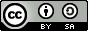 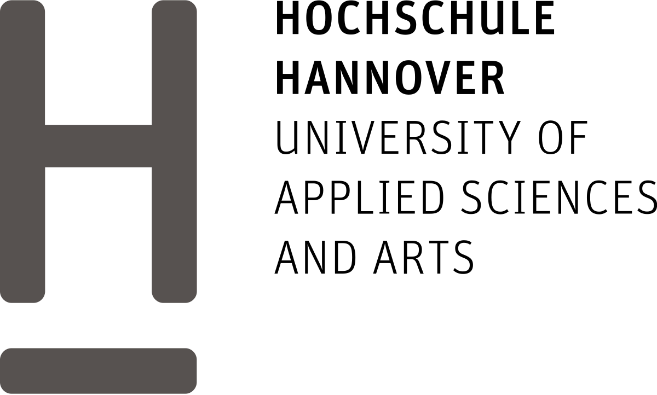 InhaltsverzeichnisNotwendigkeit barrierearmer Dokumente Durch das Hochschulrahmengesetz ist die Verpflichtung von Hochschulen zur Gleichberechtigung behinderter Studierender festgelegt. Dies bedeutet, dass es beeinträchtigten Studierenden möglich sein muss ohne fremde Hilfe dem Studium nachzugehen (Vgl. §2 Abs. 4 S. 2 HRG.). Ein wichtiger Beitrag seitens der Hochschule ist deshalb die Gestaltung barrierearmer Dokumente. Übersichtlich formatierte Dokumente unterstützen konzentriertes Arbeiten und helfen somit der gesamten Studierendenschaft. Weiterhin erleichtert es den Studierenden mit Lernschwäche (z.B. Konzentrationsschwierigkeiten, ADHS, Legasthenie usw.) und Studierenden mit Deutsch als Fremdsprache durch Verwendung der Vorlesefunktion ihr Textverständnis zu verbessern. Insbesondere Blinde bzw. sehbeeinträchtigte Studierende müssen besondere Hilfssoftware verwenden, welche neben der reinen Vorlesefunktion ebenfalls Komponenten wie Bilder, Anwendungsfenster, Symbole und ähnliches ausgeben können. (Beispiel für Screnreader sind der NVDA oder der in Windows integrierte Screenreader.) Damit dies allerdings fehlerfrei geschehen kann, ist eine barrierearme Gestaltung der Dokumente zwingend notwendig!Merkmale barrierearmer Dokumente – eine Checkliste Checklisten für Word und PowerPoint wichtigsten Punkte, welche beachtet werden müssen, um ein barrierearmes Dokumenterstellen.  detaillierte Beschreibung Einstellungen und in der Checkliste aufgenommenen Elemente  in Kapitel .Word ChecklisteFormatvorlagen für Überschrift, Titel, Text chronologisch verwendenAutomatisches Inhaltsverzeichnis erstellen lassenAutomatisches Abbildungsverzeichnis erstellen lassenSerifenlose Schriftform verwenden (z.B. Arial, Calibri)Verwendung von vielen Kursivformatierungen und Unterstreichungen vermeidenTabellen vermeidenMüssen dennoch Tabellen verwendet werden, sollten diese nicht verschachtelt, sondern logisch und klar strukturiert seinVerwendung der Schriftfarbeneinstellung „Automatisch“ für ausreichenden Schriftfarbenkontrast (Alternativ: Kontrastrechner verwenden, z. B. von leserlich.info)Zeilen- und Absatzabstände vergrößern (Zeilen dürfen sich nicht berühren, Vorschlag: Zeilenabstand 120 % der Schriftgröße)Visuelle Komponenten mit Alternativtext beschriften (z.B. Abbildungen und Diagramme)(erreichbar über „Hyperlink bearbeiten“) urze Beschreibung was über den Link erreichbar isthnlich  Alternativtext bei grafischen ElementenFormeln entweder als Bild einfügen und mit Alternativtext beschriften oder Add-In MathType verwenden (sonst nicht lesbar für Hilfsprogramme)In Abbildungen kontrastreiche Farben verwenden, allerdings reine Verwendung von Farben zur Übermittlung von Informationen nicht ausreichend, sondern diese auch immer in der Abbildung textlich darstellen und einen Alternativtext einfügenWichtige Informationen nicht in Kopf- und Fußzeile schreibenDokumenteneigenschaften in Worddatei eintragenDokument als PDF exportieren (nicht über die Drucken Funktion) und „Überschriften als Textmarker“ und „Dokumentenstrukturtags für Barrierefreiheit“, sowie „Dokumenteneigenschaften“ übernehmenPowerPoint ChecklisteMöglichst schlicht gestaltenFolienvorlagen verwenden, damit Hilfsprogramme Titel erkennen könnenFolientitel auf jeder Folie einfügenLeere Felder auf Folien löschenLesereihenfolge der (Text-) Felder auf den Folien überprüfen und bei Bedarf anpassenDokumenteneigenschaften eintragenVisuelle Komponenten mit Alternativtext beschreibenTabellen vermeiden, diese können in PowerPoint nicht von Hilfsprogrammen gelesen werdenSerifenlose Schriftform verwenden (z.B. Arial, Calibri)Verwendung von vielen Kursivformatierungen und Unterstreichungen vermeidenVerwendung der Schriftfarbeneinstellung „Automatisch“ für ausreichenden Schriftfarbenkontrastdurch PowerPoint überprüfen lassenPrüfen der Barrierearmut in den einzelnen Office ProgrammenNach dem Erstellen eines Dokuments mit Word oder PowerPoint kann d Barrierearmut mit einer in Word bzw. PowerPoint integrierten Funktion überprüft werden. Microsoft hat dazu auf der Website nähere Informationen bereitgestellt. Ein Link zu der Website ist im Kapitel  hinterlegt.WordIm Menüband gibt es die Kategorie „Überprüfen“. In der Werkzeugleiste wird über den Punkt „Barrierefreiheit überprüfen“ eine rechte Seitenleiste geöffnet. Dort werden Fehler und Warnungen bezüglich der dargestellt. Durch Klicken auf einen Fehler bzw. eine Warnung wird direkt das betroffene Element ausgewählt und es kann entsprechend bearbeitet werden. Weiterhin befindet sich unten in der Spalte ein Link für weitere Informationen für Tipps zum barrierearmen estalten von Dokumenten. Die nachfolgende Abbildung 1 zeigt die entsprechende Registerkarte und die Abbildung 2 zeigt die erscheinende Spalte auf der rechten Seite.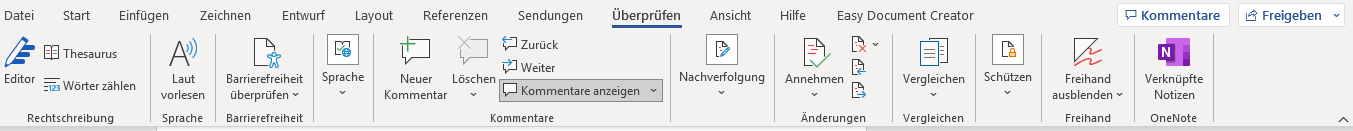 Abbildung  Über Registerkarte "Überprüfen" zum Werkzeug "Barrierefreiheit überprüfen" in Word, Screenshot von der Lizenz CC BY SA ausgenommen.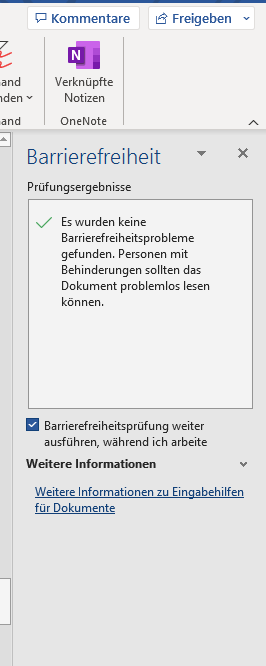 Abbildung  Spalte über Fehler und Warnungen zur Barrierefreiheit in Word, Screenshot von der Lizenz CC BY SA ausgenommen.PowerPointIm Menüband gibt es die Kategorie „Überprüfen“. In der Werkzeugleiste wird über den Punkt „Barrierefreiheit überprüfen“ eine rechte Seitenleiste geöffnet. Dort werden Fehler und Warnungen bezüglich der dargestellt. Durch Klicken auf einen Fehler bzw. eine Warnung wird direkt das betroffene Element ausgewählt und es kann entsprechend bearbeitet werden. Weiterhin befindet sich unten in der Spalte ein Link für weitere Informationen für Tipps zum barrierearmen estalten von Dokumenten. Die nachfolgende  zeigt die entsprechende Registerkarte und die  zeigt die erscheinende Spalte auf der rechten Seite.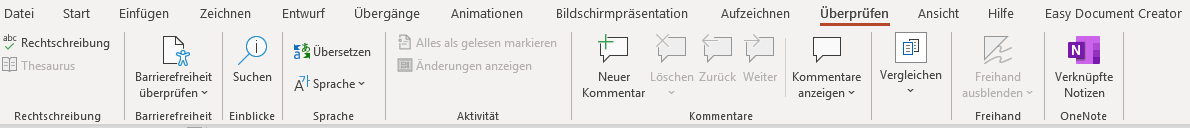 Abbildung  Über Registerkarte "Überprüfen" zum Werkzeug "Barrierefreiheit überprüfen" in PowerPoint, Screenshot von der Lizenz CC BY SA ausgenommen.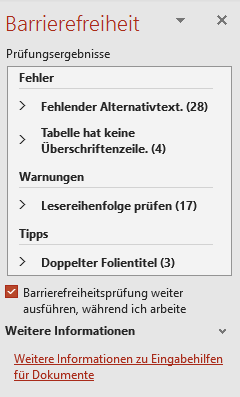 Abbildung  Spalte über Fehler und Warnungen zur Barriere in PowerPoint, Screenshot von der Lizenz CC BY SA ausgenommen.Überprüfen der in „Foxit PDFEditor“Der „Foxit PDFEditor“ ist standardmäßig auf den Notebooks aller Mitarbeiterinnen und Mitarbeiter der Hochschule Hannover installiert. Weiterhin ist dieser Editor als ein Add-Inn für Microsoft Word auf den Notebooks installiert. In Abbildung 5 wird die Lage der Registerkarte des Add-Inns gezeigt und welche Funktionen direkt in Word durchgeführt werden können.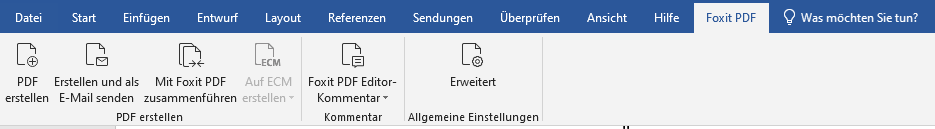 Abbildung  Darstellung der Registerkarte Foxit PDF, Screenshot von der Lizenz CC BY SA ausgenommen.Wird über die entsprechende Registerkarte ein PDF des geöffneten Dokuments erstellt, öffnet sich der Foxit PDFEditor automatisch. In diesem Editor kann alternativ zur vorher beschriebenen Wordfunktion die des erstellten PDF-Dokuments überprüft werden (Abbildung 6). 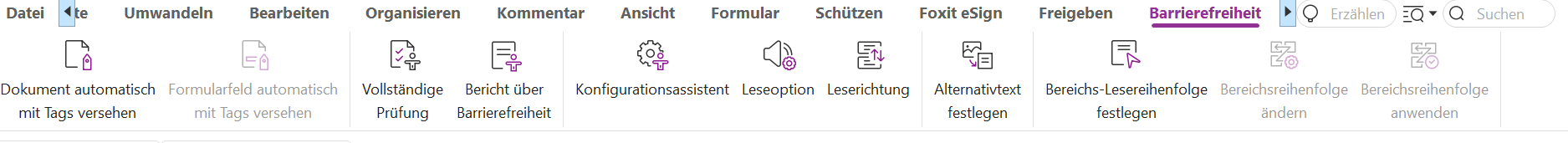 Abbildung  Darstellung der Registerkarte Barrierefreiheit im Foxit PDF Editor mit einzelnen Funktionsfeldern, Screenshot von der Lizenz CC BY SA ausgenommen.Nach uswählen des öffnet sich ein neues Fenster (Abbildung 7). Mit den Standardeinstellungen kann das Dokument über den Button „Prüfung starten“ überprüft werden. 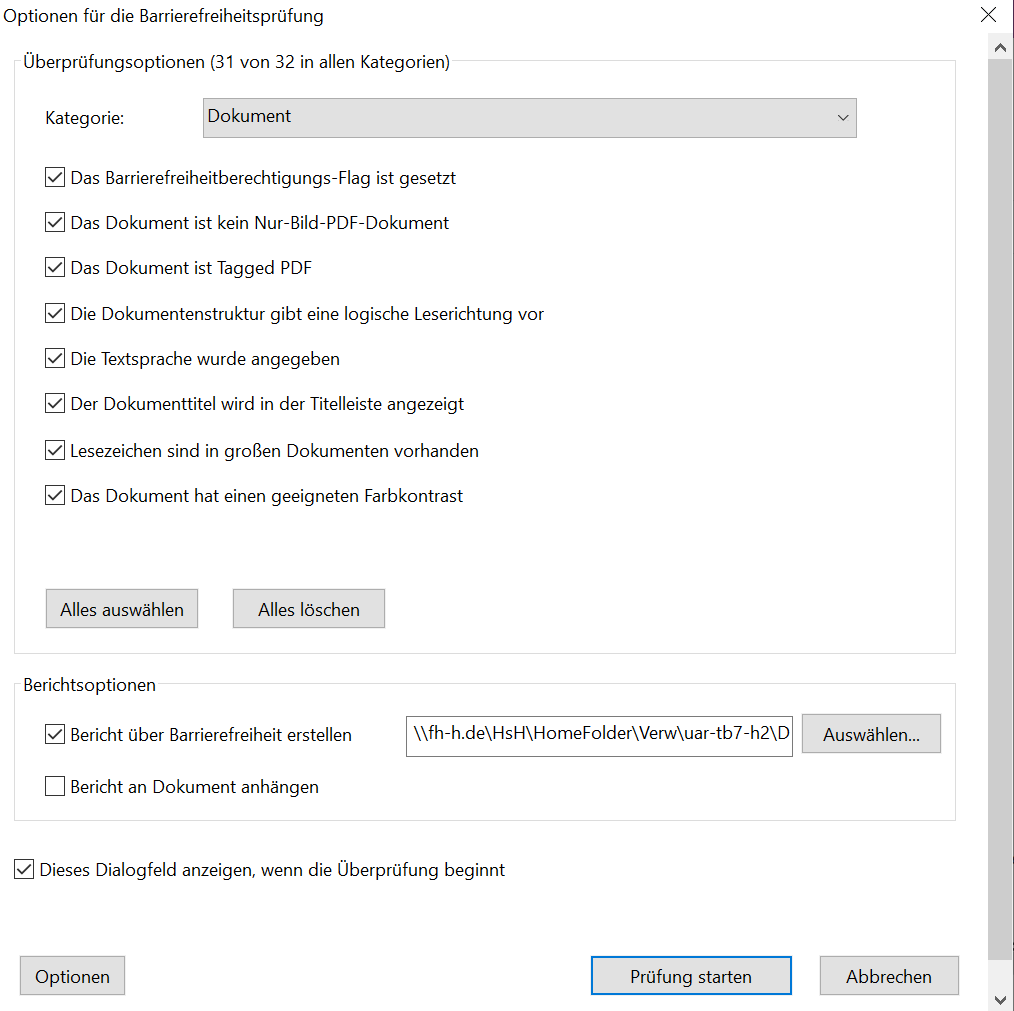 Abbildung  Pop-up Fenster "Vollständige Prüfung"  Barrierefreiheitsprüfung, Screenshot von der Lizenz CC BY SA ausgenommen.Nach Abschluss der Prüfung öffnet sich auf der linken Seite eine Seitenleiste (Abbildung 8). Hier sind alle Beanstandungen übersichtlich aufgelistet und können über das Plus aufgeklappt und detaillierter angesehen werden. 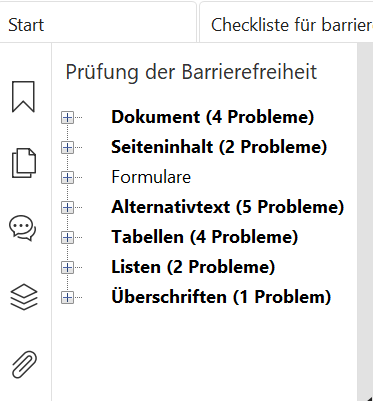 Abbildung  Linke Seitenleiste mit Beanstandungen  Barrierefreiheit, Screenshot von der Lizenz CC BY SA ausgenommen.Durch Rechtsklick auf einen Fehler wird eine Menüliste angezeigt und verschiedene Funktionen können durchgeführt werden (Abbildung 9). Die wichtigsten Funktionen sind „Korrigieren“, „Erklären“ und „Erneut überprüfen“. Die Behebung des Fehlers kann über die Funktion „Korrigieren“ durchgeführt werden. Das Programm springt dann an die entsprechende Fehlerstelle im Dokument. Um eine Erklärung zur Behebung des Fehlers zu erhalten, kann die Funktion „Erklären“ verwendet werden. In diesem Fall öffnet sich ein Browserfenster mit einer Erklärung. Mit „Erneut überprüfen“ kann überprüft werden, ob der Fehler durch vorgenommene Maßnahmen entfernt wurde.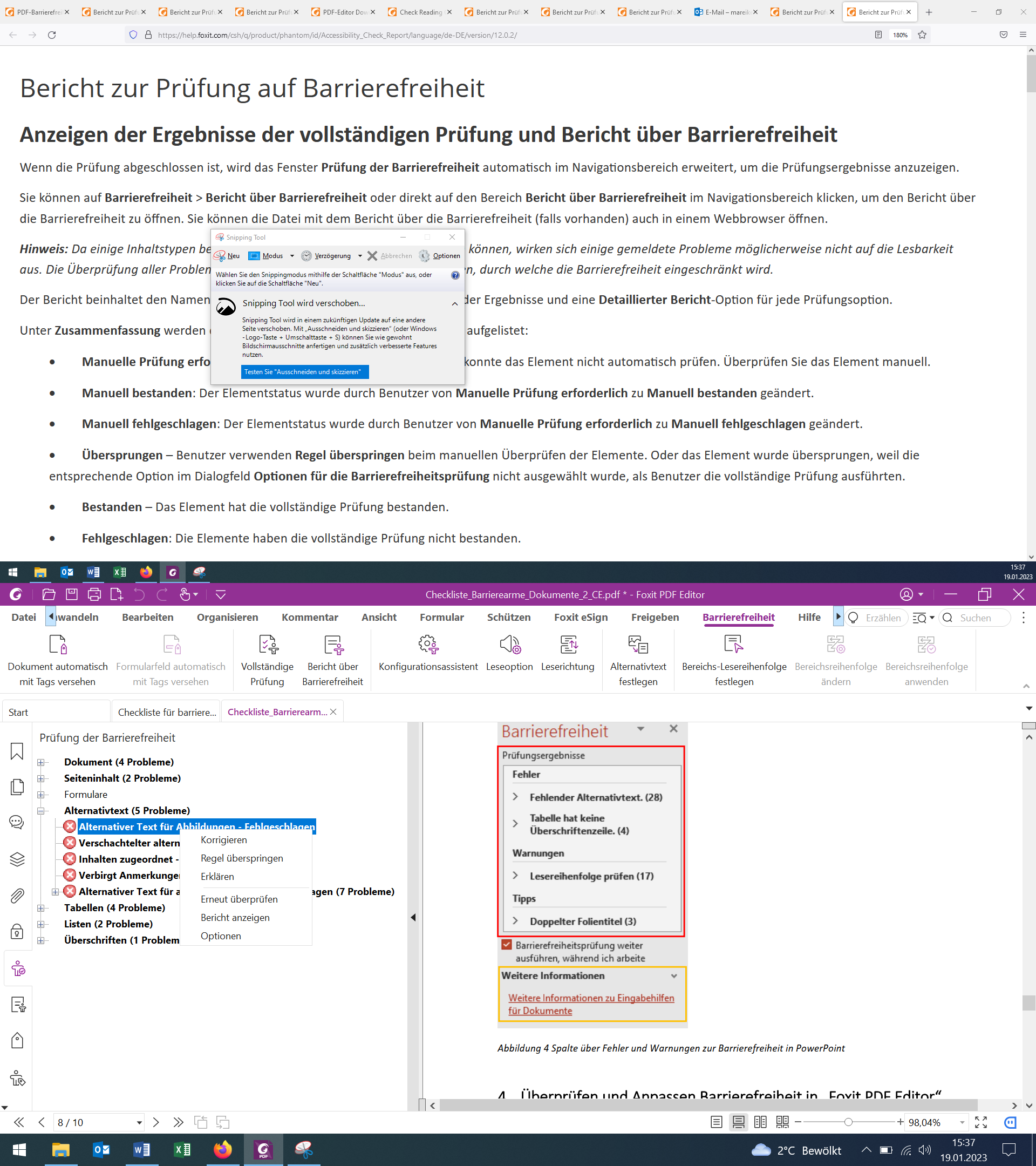 Abbildung  Detaillierte Liste der Fehler bezüglich der Barriere im Dokument, sowie entstehendes Menü durch Rechtsklick auf einen der Fehler, Screenshot von der Lizenz CC BY SA ausgenommen.Weiterhin kann ein Bericht über Barrierefreiheit erstellt werden (Abbildung 10). Dieser Bericht gibt einen direkten Überblick über die Beanstandungen der . Zu den einzelnen Unterpunkten sind detaillierte Beschreibungen gegeben und über die Links in der Spalte „Regelname“ können weitere Erklärungen aufgerufen werden. 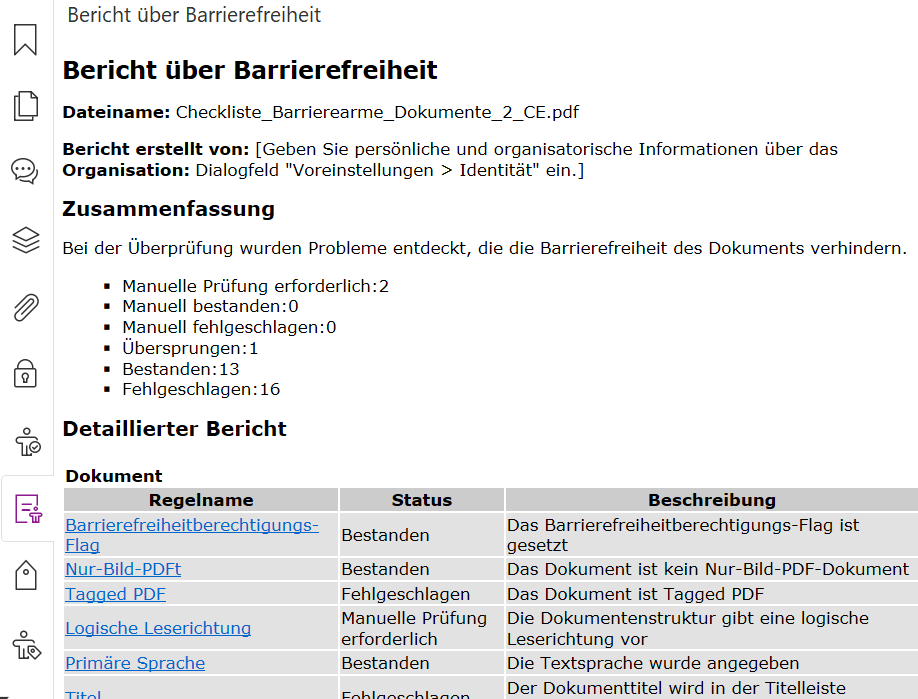 Abbildung  Beispielausschnitt zum Bericht über Barrierefreiheit, Screenshot von der Lizenz CC BY SA ausgenommen.Weiterführende LiteraturFür weitere Informationen zum Thema Barrierearmut in Dokumenten und genauere Beschreibungen der einzelnen Punkte aus den Checklisten können die in diesem Kapitel aufgeführten Links verwendet werden. Gestalten Word-Dokumente für Personen mit Behinderungen Quelle: Microsoft SupportSchrittweise Anleitungen zur barrierearmen Gestaltung von Word-Dokumentenhttps://support.microsoft.com/de-de/office/gestalten-barrierefreier-word-dokumente-f%C3%BCr-personen-mit-behinderungen-d9bf3683-87ac-47ea-b91a-78dcacb3c66dUnterstützung der Bildschirmleseprogramm für WordQuelle: Microsoft SupportWeitere Informationen zur der Microsoft Apps für Seh- und kognitivbeeinträchtigte Personenhttps://support.microsoft.com/de-de/office/unterst%C3%BCtzung-der-bildschirmleseprogramm-f%C3%BCr-word-c014d8b8-4ef3-4a7a-935d-295663f3343cGestalten PowerPoint-Präsentationen für Personen mit BehinderungenQuelle: Microsoft SupportSchrittweise Anleitungen zur barrierearmen Gestaltung von PowerPoint-Präsentationenhttps://support.microsoft.com/de-de/office/gestalten-barrierefreier-powerpoint-pr%C3%A4sentationen-f%C3%BCr-personen-mit-behinderungen-6f7772b2-2f33-4bd2-8ca7-dae3b2b3ef25für PowerPoint Quelle: Microsoft SupportErklärungen zu Tools die PowerPoint-Präsentationen für beeinträchtigte Personen zugänglich machen könnenhttps://support.microsoft.com/de-de/office/barrierefreiheitstools-f%C3%BCr-powerpoint-2b7a387c-bc02-408f-8c49-59534665850fÜberprüfen der während der Arbeit in Office AppsQuelle: Microsoft SupportInformationen zur in Word, PowerPoint und weiteren Office Apps (teilweise Video)https://support.microsoft.com/de-de/office/%C3%BCberpr%C3%BCfen-der-barrierefreiheit-w%C3%A4hrend-der-arbeit-in-office-apps-ae9e8ea7-1f22-41af-ad04-cc2919daebaeIhre Arbeit und Ihren PC machenQuelle: Microsoft SupportWeiterführende Informationen zum barriere Arbeiten https://support.microsoft.com/de-de/office/ihre-arbeit-und-ihren-pc-barrierefrei-machen-9e32cc6e-ae87-4bcf-97d0-88903dbdd776